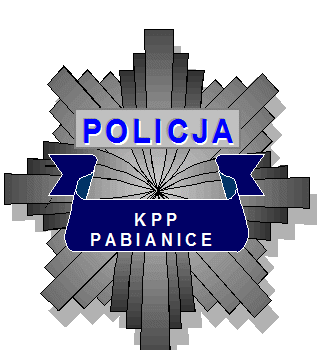    Panie Policjantki,                                                                              Panowie Policjanci,  Pracownicy Policji      Z okazji Święta Policji życzę Wszystkim 
Funkcjonariuszkom, Funkcjonariuszom i Pracownikom
 Komendy Powiatowej Policji w Pabianicach 
wszelkiej pomyślności osobistej
oraz satysfakcji z wykonywanych obowiązków, 
a przede wszystkim spokojnej i bezpiecznej służby. Święto jest dobrą okazją, aby złożyć gorące podziękowania  
za wysiłek i trud podejmowany każdego dnia,
pełną poświęcenia służbę na rzecz lokalnej społeczności, 
zwłaszcza w okresie trwającej pandemii. Dostrzegając poświęcenie, życzę by ciężka i pełna wyrzeczeń 
służba i praca była dla Policjanta i Pracownika policji 
nie tylko obowiązkiem, ale źródłem satysfakcji. Komendant Powiatowy Policji
            w Pabianicach
  mł. insp. Jarosław Tokarski 
Pabianice, lipiec 2021 r. 